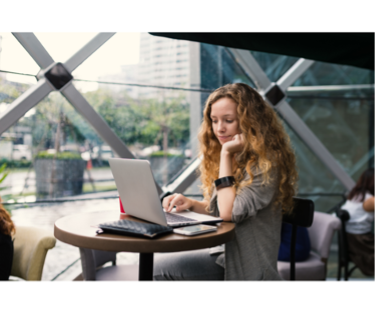 TAKE ADVANTAGE OF SDG&E’S NO-COST TRAININGS FROM ENERGY EXPERTSDid you know that SDG&E provides webinars for business owners and trade professionals, and most are at no cost? You or your employees can learn about the latest in green building practices, technology and energy-saving solutions from industry experts. Some of the topics include HVAC, A/C, smart thermostats, heat pump water heaters, lighting design, commercial kitchen equipment, Net Zero commercial building design and more. Certifications and continuing education units are available for many of the classes. Check out the class listing at seminars.sdge.com.